OBEC ÚHERČICE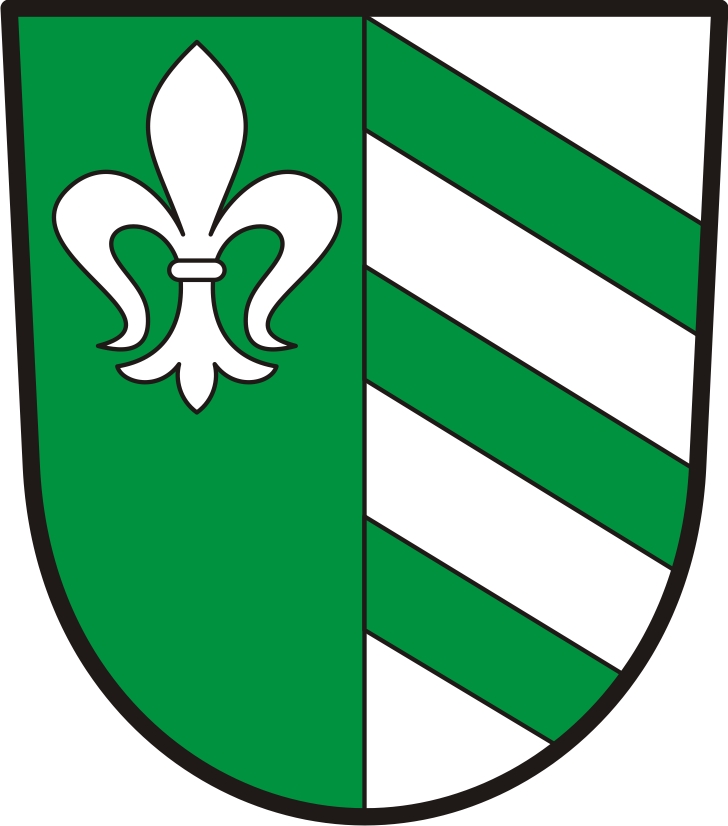 Obecní úřadÚherčice 32, 538 03Telefon: +420 777 171 869, ID DS: q5xa3dhe-mail: ouuhercice@quick.cz, www.uhercice.comPozvánka na veřejné zasedání zastupitelstva obce ÚherčiceZasedání se koná v úterý dne 7.9.2021 v 18.00 hodin v budově obecního úřadu obce ÚherčiceProgram zasedání:ZahájeníKontrola minulého usneseníZřízení věcného břemene na pč. 440/3OstatníUsnesení a závěrTomáš Zaplatílek  starosta  vyvěšeno: 31.8.2021sejmuto:                                                                                                         